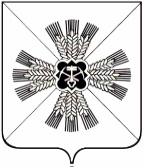 КЕМЕРОВСКАЯ ОБЛАСТЬАДМИНИСТРАЦИЯ ПРОМЫШЛЕННОВСКОГО МУНИЦИПАЛЬНОГО ОКРУГАПОСТАНОВЛЕНИЕот «27» апреля 2020 г. №  748-Ппгт. ПромышленнаяО внесении изменений в постановление администрации Промышленновского муниципального округа от 16.04.2020 № 714-П           «О дополнительных мерах по противодействию распространению   новой коронавирусной инфекции (COVID-19)  на территории Промышленновского муниципального округа» (в редакции постановления от 20.04.2020 № 736-П), внесение изменений в некоторые постановления администрации Промышленновского муниципального округаНа основании распоряжения Губернатора Кемеровской области – Кузбасса от 25.04.2020 № 55-рг «О дополнительных мерах по противодействию распространению   новой коронавирусной инфекции (COVID-19), внесении изменений в некоторые распоряжения Губернатора Кемеровской области – Кузбасса и признании утратившим силу распоряжения Губернатора Кемеровской области – Кузбасса   от 21.04.2020 № 53-рг»: 1. Внести в постановление администрации Промышленновского муниципального округа от 16.04.2020 № 714-П «О дополнительных мерах по противодействию распространению   новой коронавирусной инфекции (COVID-19)  на территории Промышленновского муниципального округа» (далее - постановление) изменения, изложив его в новой редакции согласно приложению к настоящему постановлению.2. Внести в постановление администрации Промышленновского муниципального округа от 14.03.2020 № 502-П «О введении режима «Повышенная готовность» на территории Промышленновского муниципального округа  и мерах по противодействию распространения новой коронавирусной инфекции (COVID-19)» (в редакции постановлений  от 27.03.2020 № 591-П, от 31.03.2020 № 596-П/а, от 03.04.2020 № 630-П, от 08.04.2020 № 659-П/а, от 09.04.2020 № 669-П, от 13.04.2020 № 677-П, от 14.04.2020 № 702-П, от 16.04.2020 № 713-П) следующие изменения:2.1. Абзац второй пункта 2 исключить.2.2. Абзац третий пункта 3.8. после слов «торгово-развлекательных центров» дополнить словами «, торгово-развлекательных комплексов, торговых центров, торговых комплексов и иных объектов, имеющих на территории (в здании, строении и/или помещении) совокупность торговых предприятий и (или) предприятий по оказанию услуг».    2.3. В абзаце первом пункта 9 слова «внутренние и транзитные грузоперевозки» заменить словами «профессиональную деятельность по перевозке грузов».3. Установить, что действие абзаца четвертого пункта 2 и подпунктов 9.1. и 9.2. постановления администрации Промышленновского муниципального округа от 14.03.2020 № 502-П «О введении режима «Повышенная готовность» на территории Промышленновского муниципального округа  и мерах по противодействию распространения новой коронавирусной инфекции (COVID-19)» не распространяется на передвижение граждан до садового, огородного земельного участка, земельного участка, предоставленного под индивидуальное жилищное строительство, садового или жилого домов, расположенных на садовых или огородных земельных участках, которыми владеет (пользуется) гражданин либо его близкие родственники, и обратно.4. Заместителю главы Промышленновского муниципального округа С.А. Федарюк принять меры по реализации пункта 3 настоящего постановления, обеспечив при необходимости выдачу пропусков гражданам. 5. Настоящее постановление подлежит опубликованию на официальном сайте администрации Промышленновского муниципального округа  в сети Интернет. 6. Контроль за исполнением настоящего постановления оставляю за собой. 7. Настоящее постановления вступает в силу со дня его подписания.Исп. Е.М. Беккер Тел. 74779	УТВЕРЖДЕНпостановлениемадминистрации Промышленновскогомуниципального округаот ______________ № ___________О дополнительных мерах по противодействию распространению   новой коронавирусной инфекции (COVID-19)  на территории Промышленновского муниципального округа1. Продлить по 04.05.2020 срок мероприятий (в том числе ограничительных), предусмотренных постановлением администрации Промышленновского муниципального округа от 14.03.2020 № 502-П           «О введении режима «Повышенная готовность» на территории Промышленновского муниципального округа  и мерах по противодействию распространения новой коронавирусной инфекции (COVID-19)» (в редакции постановлений  от 27.03.2020 № 591-П, от 31.03.2020 № 596-П/а, от 03.04.2020 № 630-П, от 08.04.2020 № 659-П/а, от 09.04.2020 № 669-П, от 13.04.2020 № 677-П, от 14.04.2020 № 702-П, от 16.04.2020 № 713-П) (далее – Постановление № 502-П).2. Рекомендовать гражданам воздержаться от посещения мест погребения (кладбищ), за исключением случаев обращения за оформлением услуг по погребению (захоронению) и участия в погребении (захоронении).3. Заместителю главы Промышленновского муниципального округа С.А. Федарюк:организовать ежедневный мониторинг за соблюдением требований и ограничений, установленных настоящим постановлением, а также Постановлением № 502-П;предоставлять информацию о выявленных нарушениях в органы, должностные лица которых уполномочены составлять протоколы об административных правонарушениях, предусмотренных статьей 20.61 Кодекса Российской Федерации об административных правонарушениях;обеспечить личное участие граждан в проводимых мероприятиях, предусматривающих возможность личного участия граждан (включая общественные обсуждения и публичные слушания), дистанционно с использованиям средств связи общего пользования, обеспечивающих такое участие в режиме реального времени, и внести соответствующие изменения в нормативные правовые акты, регламентирующие порядок проведения данных мероприятий.4. В соответствии с пунктом 6 статьи 12 Федерального закона от 02.04.2014 № 44-ФЗ «Об участии граждан в охране общественного порядка» народным дружинам при участии в охране общественного порядка:разъяснять гражданам положения настоящего постановления, Постановления № 502-П;требовать от граждан прекращения нарушения правил поведения при введении режима повышенной готовности на территории Промышленновского муниципального округа, установленных настоящим постановлением, а также Постановлением № 502-П, предъявляя при этом свои удостоверения;фиксировать факты нарушений настоящего постановления, Постановления № 502-П и сообщать о них командиру народной дружины для сообщения в администрацию Промышленновского муниципального округа;осуществлять патрулирование закрепленной за народной дружиной территории в целях выявления таких фактов;оказывать сотрудникам органов внутренних дел и другим должностным лицам государственных органов содействие в пресечении нарушений настоящего постановления, Постановления № 502-П.5. Первому заместителю главы Промышленновского муниципального округа В.Е. Сереброву и заместителю главы Промышленновского муниципального округа С.А. Федарюк  совместно с Территориальным отделом Управления Роспотребнадзора по Кемеровской области в Крапивинском и Промышленновском районах, Отделом МВД России по Промышленновскому району, ГБУЗ КО «Промышленновская районная больница» организовать работу на основных въездах/выездах из Кемеровской области – Кузбасса и обеспечить:информирование граждан о требованиях, предусмотренных Постановлением № 502-П;госпитализацию в медицинские организации, осуществляющие стационарную помощь инфекционным больным, лиц с признаками инфекционного заболевания;оформление и выдачу уведомлений, предписаний, постановлений в соответствии с Кодексом Российской Федерации об административных правонарушениях и Федеральным законом от 30.03.1999 № 52-ФЗ                      «О санитарно-эпидемиологическом благополучии населения».6. Запретить гражданам посещение территорий общего пользования, указанных в приложении № 1 к настоящему постановлению, детские и спортивные площадки.Указанный запрет не распространяется на работников организаций, обслуживающих указанные объекты, а также на должностных лиц органов местного самоуправления, чье нахождение в местах, указанных в абзаце первом настоящего пункта, обусловлено исполнением трудовых функций и (или) обеспечением безопасности населения.7. Первому заместителю главы Промышленновского муниципального округа В.Е. Сереброву:принять меры по закрытию (ограждению щитами, сигнальной лентой, веревкой с красными флажками и т.п.) территорий общего пользования, указанных в приложении № 1, а также детских и спортивных площадок, в том числе расположенных во дворах многоквартирных домов, и спортивных площадок, расположенных на территориях образовательных учреждений.8. Приостановить плановую иммунизацию детского населения в рамках национального календаря профилактических прививок и календаря профилактических прививок по эпидемическим показаниям, за исключением вакцинации в акушерских и неонатальных стационарах и вакцинации против клещевого энцефалита по эпидемическим показаниям.9. Гражданам, проживающим на территории Промышленновского муниципального округа, в случае появления признаков острой респираторной вирусной инфекции (повышенная температура тела, кашель и др.) незамедлительно обращаться за медицинской помощью с вызовом медицинского работника на дом без посещения медицинских организаций.10. Руководителям (собственникам) организаций, индивидуальным предпринимателям, осуществляющим деятельность на территории Промышленновского муниципального округа:10.1. Организовать трудовую деятельность работников (бухгалтерских, финансовых, кадровых работников и др.), обеспечивающих начисление и выплату заработной платы работникам, для которых в соответствии с Указом Президента Российской Федерации от 02.04.2020 № 239 «О мерах по обеспечению санитарно-эпидемиологического благополучия населения на территории Российской Федерации в связи с распространением новой коронавирусной инфекции (COVID-19)» установлены нерабочие дни.10.2. Ограничить контакты между сменами, коллективами отдельных цехов, участков, других структурных подразделений и функциональных рабочих групп, не связанных общими задачами и производственными процессами, ограничить перемещение работников между участками, цехами и корпусами предприятия (организации), если только данные действия не обусловлены технологическими процессами.10.3. Ограничить перемещение работников в обеденный перерыв и во время перерывов на отдых, выход за территорию предприятия (организации), перемещение на другие участки, в отделы, помещения, не связанные с выполнением прямых должностных обязанностей.11. Руководители организаций независимо от организационно-правовой формы и формы собственности, индивидуальные предприниматели несут ответственность за невыполнение правил поведения при введении режима повышенной готовности в соответствии с действующим законодательством.12. Образовательным организациям, осуществляющим образовательную деятельность на территории Промышленновского муниципального округа, продолжить работу в режиме нахождения детей и педагогов в условиях домашней самоизоляции (дистанционное обучение) до окончания 2019/2020 учебного года с учетом рекомендаций Министерства просвещения Российской Федерации и Министерства образования и науки Кузбасса.13. Руководителям организаций независимо от организационно-правовой формы и формы собственности перевести на работу с непрерывной продолжительностью режима изоляции 14 дней работников организаций или их подразделений с круглосуточным пребыванием детей и взрослых, психоневрологических интернатов, домов ребенка, детских домов, школ-интернатов для детей-сирот и детей, оставшихся без попечения родителей, домов престарелых и инвалидов, хосписов, домов и отделений сестринского ухода, психиатрических больниц и диспансеров, психоневрологических диспансеров, отделений паллиативной помощи.При появлении у работников признаков острой респираторной вирусной инфекции (далее - ОРВИ) немедленно отстранять их от работы с последующим обследованием на новую коронавирусную инфекцию (COVID-19) (далее - COVID-19).Действие настоящего пункта распространяется на индивидуальных предпринимателей, предоставляющих социальные услуги в стационарной форме социального обслуживания.14. Заместителю главы Промышленновского муниципального округа С.А. Федарюк, главному врачу ГБУЗ КО «Промышленновская районная больница»  К.А. Смыкову обеспечить контроль за исполнением пункта 13.15. Главному врачу ГБУЗ КО «Промышленновская районная больница» (К.А. Смыков):15.1.  Направлять больных с внебольничной пневмонией в медицинскую организацию, переведенную в режим функционирования инфекционного стационара (персонал должен постоянно работать в средствах индивидуальной защиты, в режиме соответствующей текущей дезинфекции) и имеющую необходимое материально-техническое оснащение, для оказания специализированной и реанимационной помощи.15.2. Лиц старше 65 лет с пневмонией и ОРВИ госпитализировать отдельно от остальных категорий пациентов с учетом отнесения к высокой группе риска и потребности в специализированной медицинской помощи.15.3. При выявлении заболевших COVID-19 в непрофильных медицинских организациях обеспечить перевод заболевших и контактных по палате лиц в специализированную медицинскую организацию.15.4. В случае регистрации заболевания COVID-19 в отделениях неинфекционного профиля медицинских организаций исключить прием пациентов на плановую и экстренную медицинскую помощь.15.5. Обеспечить контроль за исполнением пункта 15.15.6. Обеспечить соблюдение требований при работе с возбудителями инфекционных болезней человека II группы патогенности, при исследовании трупов с подтвержденным диагнозом COVID-19, вероятным диагнозом COVID-19, внебольничными пневмониями.                                                                Приложение № 1                                                                к постановлениюадминистрации Промышленновского                                                               муниципального округа                                                               от ___________№ _________Перечень территорий общего пользования Промышленновского муниципального округа, посещение которых гражданам запрещено	1. Парк культуры и отдыха (пгт. Промышленная, ул. Садовая, д. 3А);	2. Стадион «Колос» (пгт. Промышленная, ул. Спортивная, д. 1 Е);	3. Площадь, прилегающая к районному Дворцу культуры                              (пгт. Промышленная, ул. Коммунистическая, д. 27А).ГлаваПромышленновского муниципального округаД.П. ИльинЗаместитель главыПромышленновского муниципального округаА.А. Зарубина